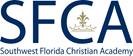 Southwest Florida Christian AcademyCourse Syllabus 2021-2022Subject: Personal Finance/InvestmentsTeacher: Mr. Bill BergquistClassroom: Room F-206Course Overall Objective:This course is designed to prepare the student in decisions concerning financial and investment issues. The areas, that will be covered in this course, will allow for the student to think through and prepare for future success. Luke 16:10-13 says “One who is faithful in a very little is also faithful in much, and one who is dishonest in a very little is also dishonest in much. If then you have not been faithful in the unrighteous wealth, who will entrust to the true riches? And if you have not been faithful in that which is another’s, who will give you that which is your own? No servant can serve two masters, for either he will hate the one and love the other, or he will be devoted to the one and despise the other.  You cannot serve God and money.”Textbook & SuppliesPersonal Finance Thirteenth Edition: McGraw Hill (online version also available) TEXTBOOK IS SCHOOL OWNED AND WILL BE RETURNED AT THE END OF YEAR FOR EACH SUCCEEDING CLASS. IF LOST, THERE WILL BE A FEE FOR REPLACEMENT PURPOSES.PencilsTI-30 Calculator Composition notebook for notetakingElectronic device: All high school students are required to have a fully functioning and charged laptop in class each day. Cell phones and e-readers are not acceptable devices.Course ExpectationsStudents are expected to be attentive to the lessons in class and be diligent in taking notes, completing assignments, and participating in the class discussions and projects. Classroom activities and homework assignments will often include use of the online interactive platforms. Students are expected to make use of the many online activities available not only to complete their required work, but to enhance their learning experience as well.Grading/EvaluationAssignments are evaluated according to completeness, orderliness, correct procedure followed, as well as the correct answers.  Tests and most quizzes will be announced in advance. It is expected that notes will be saved throughout the semester to use in preparing for semester and final exams.Tests/Projects 50%                                                                                                                                                           Quizzes 30%                                                                                                                                                                     Homework/In Class work (Participation) 20%                                                                              Classroom Expectations/RulesOverall school expectations based on Biblical teachings: Be Attentive, Be Positive, Be Honest, Be Respectful to Others, Be Obedient, Be Responsible, Be Studious.It is expected that every student will conduct himself in an orderly, courteous manner at all times with prompt and respectful obedience to all school personnel, following all adult direction without comment.  If a student questions a teacher’s decision, he/she should speak to the teacher privately after class.  At that time, he/she should respectfully explain the situation and wait for the teacher’s response.It is expected that every student will respect the feelings and rights of others.  This includes students, teachers, and visitors. It is expected that every student will conduct himself in an honest manner, avoiding such actions as lying, stealing, and cheating. It is expected that every student will be on time to each class and be prepared with a proper mental attitude and all their necessary materials, books, and assigned work. It is expected that every student understands that the teacher’s desk, computer, and other personal belongings, and work area is personal property and will be treated as such.It is expected that every student will remain in compliance with the classroom teacher’s rules, policies, and procedures.The following methods of maintaining classroom discipline will be followed:   The student will receive a verbal warning.The student will receive a written warning that will be sent home to the parents via FACTS.The teacher will contact the parents by phone or through email and a conference may be requested. The teacher will assign a penalty to the student in the form of a detention, written assignment, or other discipline deemed appropriate. The teacher may refer the student to the Administration if all above actions have been taken. I welcome feedback and ongoing communication. I look forward to partnering with parents to equip and empower students.Bill BergquistBill.bergquist@sfcakings.orgSyllabus Acknowledgement Of:  Personal Finance/Investments·         The syllabi contain important information for these courses. It is important for both parent and student to read and discuss the information. ·         We urge you to actively use your Facts account online as a resource.·         After reading the syllabus, fill out this form and return it to the class teacher by Monday, August 16th  or email it to Mr. Bill Bergquist bill.bergquist@sfcakings.org . This form is a homework/participation grade in all courses.I have read the course syllabus…Student Name (PRINT) ___________________________________________Parent Signature _______________________________________________